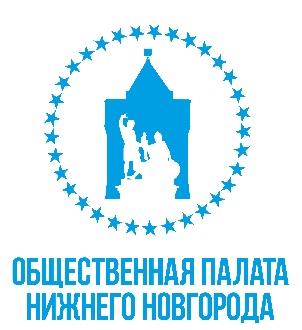 Общественная палата города Нижнего Новгородаг. Нижний Новгород, Кремль, корп.5, ауд.317;тел.:419-37-73; E-mail: opnnov@mail.ruПовестка заседания  Общественной палаты г. Н. Новгорода31января 2019 г.13.30 -18.00, Кремль, корп. 5.Присутствовали: Ю.Крузе, П.Пашинин, Л.Воронова, В.Гройсман, А.Дахин, Н.Ершова, А.Заремба, М.Зеленов, В.Ктамашвили, А.Каюмов, Н.Лешков, Л.Маркеева, А.Митрофанов, Г.Муромцева, Р.Нигматзянов, А.Один, Т. Паутова, Р.Пермяков, И.Померанцев, Ю.Попов, М.Попова, Г.Филимонова, С.Скворцов, Р.Пономаренко, П.Данилов, М.Иванов, И.Сергеев, А.Дедиков, Д.Митрохин, М.Ушмакова, Р. Филатов.Отсутствовали : Богомолова Е., Гонова С., Моисеенко Н., Растеряев В.Кворум для проведения заседания имеется.Повестка заседания:Об утверждении  кворума, повестки заседания;О направлении в департамент культуры администрации города уточненного списка общественного совета при департаменте по независимой оценке качества оказываемых услуг;О  направлении в администрацию города письма об инициативе передачи частного  музея  Е.Н. Чирикова на бюджетное финансирование;О внесении дополнений в Регламент Общественной палаты в части  утверждения процедуры  подготовки рекомендаций членам палаты при запросах и на основании личной инициативы,   организация проектной группы для подготовки проекта дополнений в Регламент Палаты;О направлении письма запроса по территории «Старое Канавино»;О направлении письма – запроса и открытого обращения Палаты по скверу памяти погибшим милиционерам;О проведении открытой проектной сессии, посвященной созданию администрацией города Нижнего Новгорода автономных некоммерческих организаций и взаимодействию данных АНО с экспертным сообществом и представителями общественности города через  универсальную коммуникационную площадку – Общественную палату города.Об утверждении  кворума, повестки заседания;Слушали: Ю.Крузе, А.МитрофановаРешили:- утвердить  кворум, повестку заседания.Проголосовали:«ЗА» .- 31 ; «против».- 0; «воздержались» .- 0О направлении в департамент культуры администрации города уточненного списка общественного совета при департаменте по независимой оценке качества оказываемых услуг;Слушали: Г. Муромцеву, А. Зарембу.Решили:- Направить в департамент культуры администрации города список для формирования общественного совета при департаменте в составе: Роман Пономаренко, Юрий Попов, Елена Богомолова, Галина Муромцева, Ольга Шумакова, Вячеслав Царегородцев, Мария Дмитриева, Эдуард Житухин, Юлия Кремнева.Проголосовали:«ЗА» .- 31 ; «против».- 0; «воздержались» .- 0О  направлении в администрацию города письма об инициативе передачи частного  музея  Е.Н. Чирикова на бюджетное финансирование;Слушали: Г.Филимонову.Решили:- Направить в администрацию города письмо об инициативе передачи частного  музея  Е.Н. Чирикова на финансирование из муниципального бюджета.Проголосовали:«ЗА» .- 31 ; «против».- 0; «воздержались» .- 0О внесении дополнений в Регламент Общественной палаты в части  утверждения процедуры  подготовки рекомендаций членам палаты при запросах и на основании личной инициативы,   организация проектной группы для подготовки проекта дополнений в Регламент Палаты;Слушали: Ю.Крузе, Ю.Попова, П.Данилова, В. Катамашвили.Решили:- Сформировать проектную группу для подготовки проекта дополнений в Регламент Палаты в составе Ю.Крузе, П.Данилова, Р.Нигматзянова, В.Катамашвили, Л.Вороновой, С.Скворцова, Д.Митрохина, А.Митрофанова, П.Пашинина;- Провести первое собрание проектной группы 5 февраля 2019 г. в 17.00 по адресу ул. Ошарская, д. 36 Б, 2-ой этаж;- Подготовить предложения по изменениям в Регламент для их рассмотрения на заседании Палаты в феврале 2019 г.;Проголосовали:«ЗА» .- 31 ; «против».- 0; «воздержались» .- 0О направлении письма запроса по территории «Старое Канавино»;Слушали:  Ю.Попова, Г.Филимонову.Решили:- Направить письмо в департамент градостроительного развития территории Нижегородской области и министерство культуры Нижегородской области.Проголосовали:«ЗА» .- 30 ; «против».- 0; «воздержались» .- 1О направлении письма – запроса и открытого обращения Палаты по скверу памяти погибшим милиционерам;Слушали:  Ю.Попова, М.Попову.Решили:- По скверу памяти погибшим милиционерам направить  письмо-запрос главе города Нижнего Новгорода  и открытое обращение главе города Нижнего Новгорода и губернатору Нижегородской области через СМИ Нижегородской области.Проголосовали:«ЗА» .- 29 ; «против».- 0; «воздержались» .- 2.Председатель 						Ю.Л. КрузеСекретарь 							А.Д. Митрофанов